Robertson Public School Award Systems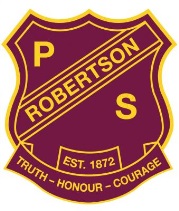 Positive Behaviour For Learning ( PBL)The Star Chart ( in class)1 in every 5  students in the class per day receive a star stamp /dojo point on the star chart/ class dojo for demonstrating a behaviour aligned to the PBL core values of Safe, Respect, Responsible.When a child receives 15 stars they are given a bronze wristband. 15 more stars gives a silver wristband and 15 more stars gives a gold wristband. 15 more stars gives a platinum award in the form of a certificate on Presentation Day.At the end of the year a morning tea is hosted by the Principal for recipients of the gold wristband.PBL Assembly AwardsOne is given in each class twice a term. One core value is the focus each assemblyStudents are selected by the classroom teacher  with the criteria being  a student demonstrating consistent and ongoing behaviours consistent with our PBL values, a student who has really stood out as demonstrating the value ChippiesThese are given( in the form of raffle tickets) both inside the classroom and in the playground for behaviours that demonstrate our core values in PBL- safe, responsible, respect.In addition to this, each week two students are selected from each class line to receive a chippie for following PBL behaviours.Chippies are collected in a central tub.Chippy Ice Block DrawA raffle draw occurs each week on a Friday and 7-8 students are drawn and receive an ice-block on that day.Chippy Whole School Assembly Voucher DrawA raffle is conducted at the Whole School Assembly and 4 children are drawn from the raffle ticket tub to receive $5 vouchers either for book club or the canteen. Each term, if the bucket is full, a whole school reward is given on the last day of term.Academic Achievement AwardsWeekly Merit AwardsThese are given on a ratio of 1 for every 10 students in the class each week for academic achievement.3 weekly merits receives 1 sapphire award3 sapphire awards receives 1 ruby award3 ruby awards receives 1 diamond award3 diamond awards receives The Robertson School  medalIt is the parent/student responsibility to collate and give to the school when the nest award is achieved.Whole School Assembly Merit Awards4 Students are selected from each class and the focus for the award is academic.